Academic Vocabulary:Partner: another student in the class I am working withChallenging or Challenge:Clarification: to make clear and I can understand itCollaboration: working together to make something Learning target:Success criteria:Prepared: I am ready to talk about the topic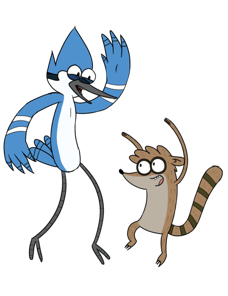 Introduce myself to my partner:Hi! My name is:The learning target today in my own words:I agree with my partner:Yes, because:No, because:I need clarification:This is what I will try next time: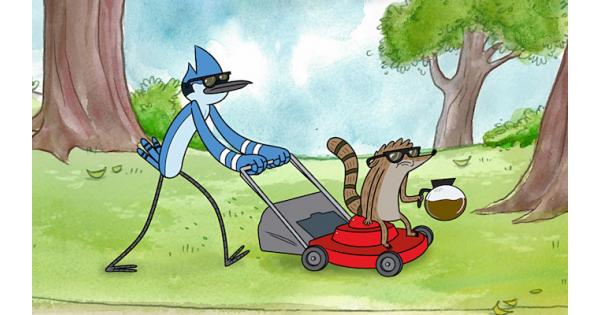 Re-introduce myself to my partner:My name is:The learning target today in my own words is:I agree with my partner:I need clarification:This is what I will try next time: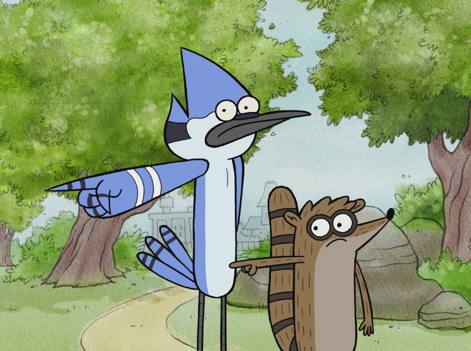 We can introduce each other when sharing out:“This is _____________.”Her/his idea is:This is what I will try next time:This word needs clarification:Define here with talking and sharing: